Publicado en Madrid el 22/03/2017 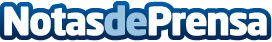 Carles Puyol y Arda Turan participan en el proyecto 'Pádel Solidario'El ex jugador y el jugador del FC Barcelona han jugado un partido de pádel benéfico con el jugador de StarVie Maty MarinaDatos de contacto:Tamara Caricol915901510Nota de prensa publicada en: https://www.notasdeprensa.es/carles-puyol-y-arda-turan-participan-en-el Categorias: Nacional Fútbol Básquet Solidaridad y cooperación Otros deportes Pádel http://www.notasdeprensa.es